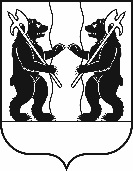 М У Н И Ц И П А Л Ь Н Ы Й   С О В Е ТЯрославского муниципального районаР Е Ш Е Н И Е21.12.2023                                                                                                                                № 111Об утверждении прогнозного плана (программы) приватизации муниципального имущества  Ярославского муниципального района на 2024 годПринято на заседанииМуниципального СоветаЯрославского муниципального района от «21» декабря 2023 г. В соответствии с Федеральным законом от 21 декабря 2001 года 
№ 178-ФЗ «О приватизации государственного и муниципального имущества», положением о порядке управления и распоряжения муниципальной собственностью Ярославского муниципального района, утвержденным решением Муниципального Совета Ярославского муниципального района от 30.06.2011 № 34, МУНИЦИПАЛЬНЫЙ СОВЕТ ЯРОСЛАВСКОГО МУНИЦИПАЛЬНОГО РАЙОНА  РЕШИЛ:1. Утвердить прогнозный план (программу) приватизации муниципального имущества Ярославского муниципального района на 2024 год.2. Контроль за исполнением настоящего Решения возложить на комитет Муниципального Совета Ярославского муниципального района по экономике, собственности и аграрной политике (Лебедев М.А.).ПРИЛОЖЕНИЕк решению Муниципального СоветаЯрославского муниципального районаот 21.12.2023 г. № 111Прогнозный план (программа) приватизации  муниципального имущества Ярославского муниципального района
на 2024 годПервый разделОсновной целью приватизации муниципального имущества Ярославского муниципального района в 2024 году является повышение эффективности управления муниципальной собственностью и обеспечение планомерности процесса приватизации.Прогнозный план (программа) приватизации муниципального имущества Ярославского муниципального района направлена на решение следующих задач:- продолжение структурных преобразований в экономике Ярославского района;- оптимизация структуры муниципальной собственности Ярославского муниципального района;- стимулирование привлечения инвестиций на содержание объектов недвижимости.В прогнозный план (программу) приватизации муниципального имущества включаются 16 объектов недвижимого имущества (3 помещения, 3 гаражных бокса, 10 сооружений).В соответствии с Федеральным законом от 21 декабря 2001 года
№ 178-ФЗ «О приватизации государственного и муниципального имущества», положением о порядке управления и распоряжения муниципальной собственностью Ярославского муниципального района, утвержденным решением Муниципального Совета ЯМР от 30.06.2011 № 34, решение об условиях приватизации муниципального имущества принимается постановлением Администрации Ярославского муниципального района в соответствии с прогнозным планом (программой) приватизации муниципального имущества.Средства от приватизации муниципального имущества Ярославского муниципального района направляются в районный бюджет Ярославского муниципального района.На основании расчета прогноза поступлений доходов от реализации имущества, находящегося в собственности Ярославского муниципального района, в 2024 году планируется поступление доходов в районный бюджет в размере 13 924 298 рублей, вкл. НДС.Второй разделПЕРЕЧЕНЬ ОБЪЕКТОВ, ПОДЛЕЖАЩИХ ПРИВАТИЗАЦИИГлава  Ярославскогомуниципального района_____________ Н.В. Золотников«____»_______2023 годаПредседатель Муниципального Совета Ярославского муниципального района_______________Е.В. Шибаев «____»_________2023 года№п/п №п/п  Наименование  объекта, местоположение, кадастровый номер Назначение (вид разрешенного использования)Назначение (вид разрешенного использования)Индивидуальные характеристики Сроки приватизацииСроки приватизацииНедвижимое имущество Недвижимое имущество Недвижимое имущество Недвижимое имущество Недвижимое имущество Недвижимое имущество Недвижимое имущество Недвижимое имущество ПомещенияПомещенияПомещенияПомещенияПомещенияПомещенияПомещенияПомещенияНаименование: ПомещенияМестоположение: Ярославская область, Ярославский р-н,Меленковский  сельский округ,пос. Козьмодемьянск, ул. Центральная, д. 4, пом. 1-8,этаж № 1.Кадастровый номер: 76:17:168201:1351нежилое помещениенежилое помещениеплощадь –70,6 кв. м2 квартал 2024 г.2 квартал 2024 г.Наименование: ПомещенияМестоположение: Ярославская область, Ярославский р-н,  Меленковский  сельский округ,пос. Козьмодемьянск, ул. Центральная, д. 4,пом. 15-22, этаж № 1Кадастровый номер: 76:17:168201:1350нежилое помещениенежилое помещениеплощадь – 83,4 кв. м2 квартал 2024 г.2 квартал 2024 г.Наименование: Нежилые  помещенияМестоположение :  Ярославская область, р-н Ярославский, с/о Меленковский, п. Козьмодемьянск, ул. Центральная, д.4,пом. 24-32, этаж № 01Кадастровый номер:76:17:168201:1429нежилое помещениенежилое помещениеплощадь – 90,5 кв. м2 квартал 2024 г.2 квартал 2024 г.СооруженияСооруженияСооруженияСооруженияСооруженияСооруженияСооруженияСооруженияНаименование: Наружные сети теплоснабжения                    (от тепловой камеры С15               до стены здания)Местоположение:Ярославская область, Ярославский район, пос. Дубки, ул. Октябрьская, д.23 Кадастровый номер: 76:17:150401:762 сооружения  трубопроводного  транспорта сооружения  трубопроводного  транспорта протяженность                             (в двухтрубном исчислении) –20,0 м,диаметр трубы –  50 мм,вид сети: водяная,источник теплоснабжения:ТЭЦ-3,теплоноситель: горячая вода,расчетные параметры:давление - 1,6 (16) МПа (кгс/см2),температура –150/700 С,тип канала – подземная канальная прокладка,теплоизолирующий материал – минеральная вата,год постройки – 1981,год ввода в эксплуатацию –1981 3 квартал 2024 г.3 квартал 2024 г.Наименование:  Наружные сети теплоснабжения                       (от  стены здания                            до тепловой камеры В14 уличной теплотрассы)Местоположение:Ярославская область, Ярославский район, пос. Дубки, ул. Труда, д.1а Кадастровый номер: 76:17:150401:757 сооружения  гидротехническиесооружения  гидротехническиепротяженность                             (в двухтрубном исчислении) –76,0 м,диаметр трубы –  80  мм,вид сети: водяная,источник теплоснабжения:ТЭЦ-3,теплоноситель: горячая вода,расчетные параметры:давление - 1,6 (16) МПа (кгс/см2),температура –150/700 С,тип канала – подземная канальная прокладка,теплоизолирующий материал – минеральная вата,год постройки – 1998,год вводав эксплуатацию –1998 3 квартал 2024 г. 3 квартал 2024 г.Наименование: Наружные сети теплоснабжения(от тепловой камеры С13 до стены здания)Местоположение:Ярославская область, Ярославский район, пос. Дубки, ул. Школьная, д.3 Кадастровый номер: 76:17:150401:763 сооружения  трубопроводного транспортасооружения  трубопроводного транспортапротяженность   (в двухтрубном исчислении) – 93,0 м,участки трассы: С13 – 14;С14- Школьная,3 (диаметр трубы -100 мм)вид сети: водяная,источник теплоснабжения:ТЭЦ-3,теплоноситель: горячая вода,расчетные параметры:давление - 1,6 (16) МПа (кгс/см2),температура –150/700 С,тип канала – подземная канальная прокладка,теплоизолирующий материал – минеральная вата,год постройки – 1976,год вводав эксплуатацию –1976 3 квартал 2024 г.3 квартал 2024 г.Наименование:  Наружные сети теплоснабжения(от тепловой камеры Т26адо стены здания)Местоположение:Ярославская область, Ярославский район, пос. Щедрино, ул. Садовая, д.1 Кадастровый номер: 76:17:000000:2654сооружения трубопроводного транспортасооружения трубопроводного транспортапротяженность                      (в двухтрубном исчислении) –241,0 м,участки трассы:Т26а – тА;тА - ТК26/;ТК26/4 - ТК26/5(диаметр трубы –80 мм);ТК26/5 – Садовая,1(диаметр трубы – 50 мм),вид сети: водяная,источник теплоснабжения:ТЭЦ-3,теплоноситель: горячая вода,расчетные параметры:давление - 1,6 (16) МПа (кгс/см2)температура –150/700 С,тип канала – надземная прокладка на металлических опорах,теплоизолирующий материал – минеральная вата,год постройки – 1994, год ввода в эксплуатацию –1994 3 квартал 2024 г.3 квартал 2024 г.Наименование: Наружные сети теплоснабжения(от тепловой камеры УТ1 до стены здания)Местоположение:Ярославская область, Ярославский район, пос. Щедрино, ул. Центральная, д. 6а Кадастровый номер: 76:17:140301:753 сооружения трубопроводного транспортасооружения трубопроводного транспортапротяженность                             (в двухтрубном исчислении)  – 48,0 м, диаметр трубы  50  мм,вид сети: водяная,источник теплоснабжения:ТЭЦ-3,теплоноситель: горячая вода,расчетные параметры:давление - 1,6 (16) МПа (кгс/см2),температура –150/700 С,тип канала – подземная канальная прокладка,теплоизолирующий материал – минеральная вата,год постройки – 1958,год вводав эксплуатацию –19583 квартал 2024 г.3 квартал 2024 г. Наименование: Наружные сети теплоснабжения(от входных фланцев задвижек № 1 и № 2  трубопровода до теплового пункта  ТПУ-2)Местоположеиие:Ярославская область, Ярославский район,пос. Щедрино Кадастровый номер: 76:17:000000:2663 сооружения  трубопроводного  транспортасооружения  трубопроводного  транспорта  протяженность                            (в двухтрубном исчислении) – 2564,0 м, участки трассы: задвижки № 1,2 – ТК24 ТК24 - ТК25; ТК25 - ТК26 (диаметр трубы -300 мм); ТК26 - ТК27; ТК27 - ТК28;ТК28 – ТК28/1; ТК28/1 - ТК28а; ТК28а-ТПУ-2(диаметр трубы -250мм),вид сети: водянаяисточник теплоснабжения:ТЭЦ-3,теплоноситель: горячая вода,расчетные параметры:давление - 1,6 (16) МПа (кгс/см2),температура –150/700 С,тип канала – надземная прокладка на ж/б опорах,теплоизолирующий материал – минеральная вата,год постройки – 1983, год вводав эксплуатацию –1984  3 квартал 2024 г. 3 квартал 2024 г.Наименование: Наружные сети теплоснабжения  (от тепловой камеры ТК27 до стены здания)Местоположение:Ярославская область, Ярославский район,с. Лучинское, д.2а Кадастровый номер: 76:17:140501:536 сооружения  трубопроводного  транспортасооружения  трубопроводного  транспортапротяженность                             (в двухтрубном исчислении) – 591,0 м,участки трассы: ТК27 – тА (диаметр трубы -150 мм);тА - ИТП                  (диаметр трубы –100 мм); ИТП – Лучинское,2а (диаметр трубы –80 мм)вид сети: водяна,источник теплоснабжения:ТЭЦ-3,теплоноситель: горячая вода,расчетные параметры:давление - 1,6 (16) МПа (кгс/см2),температура –150/700 С,тип каналов – надземная прокладка на металлических опорах, подземная канальная прокладка,теплоизолирующий материал – минеральная вата,год постройки – 1988,год ввода в эксплуатацию –1988 3 квартал 2024 г. 3 квартал 2024 г.Наименование: Наружные сети теплоснабжения  (от тепловой камеры ТК-2/14  до стены здания)Местоположение:Ярославская область, Ярославский район, пос. Ивняки, ул. Луговая, д.1а Кадастровый номер: 76:17:160901:1665 сооружения  трубопроводного  транспортасооружения  трубопроводного  транспортапротяженность                             (в двухтрубном исчислении) –90,0 м, диаметр трубы  125  мм,вид сети: водяная,источник теплоснабжения:ТЭЦ-3,теплоноситель: горячая вода,расчетные параметры:давление - 1,6 (16) МПа (кгс/см2),температура –150/700 С,тип канала – подземная канальная прокладкатеплоизолирующий материал – минеральная вата,год постройки – 1989, год ввода в эксплуатацию –1989 3 квартал 2024 г. 3 квартал 2024 г.Наименование: Наружные сети теплоснабжения (от тепловой камеры ТК-2/16  до стены здания)Местоположение:Ярославская область, Ярославский район,пос. Ивняки, ул. Центральная, д.7а Кадастровый номер: 76:17:160901:1664 сооружения  трубопроводного  транспортасооружения  трубопроводного  транспортапротяженность                             (в двухтрубном исчислении) – 70,0 м, диаметр трубы  80  мм,вид сети: водяная,источник теплоснабжения:ТЭЦ-3,теплоноситель: горячая вода,расчетные параметры:давление - 1,6 (16) МПа (кгс/см2),температура –150/700 С,тип канала – подземная канальная прокладка,теплоизолирующий материал – минеральная вата,год постройки – 1987, год ввода в эксплуатацию –19873 квартал 2024 г.3 квартал 2024 г.Наименование: Наружные сети теплоснабжения (от тепловой камеры  В3  до стены здания)Местоположение:Ярославская область, Ярославский район,пос. Дубки, ул. Спортивная, д.9 Кадастровый номер: 76:17:150401:764 сооружения  трубопроводного  транспортасооружения  трубопроводного  транспортапротяженность                             (в двухтрубном исчислении) – 45,0 м, диаметр трубы  100  мм,вид сети: водяная,источник теплоснабжения:ТЭЦ-3,теплоноситель: горячая вода,расчетные параметры:давление - 1,6 (16) МПа (кгс/см2),температура –150/700 С,тип канала – надземная прокладка на ж/б опорах,теплоизолирующий материал – минеральная вата,год постройки – 1970, год ввода в эксплуатацию –19703  квартал  2024 г.3  квартал  2024 г.Гаражные боксыГаражные боксыГаражные боксыГаражные боксыГаражные боксыГаражные боксыГаражные боксыГаражные боксыНаименование: Гаражный бокс Местоположение:Ярославская область, Ярославский район,Некрасовский  сельский округ,  ГСК «Волгарь»,               блок 3, бокс 138, пригородная зона Некрасовского с/о, Кадастровый номер:76:17:010101:21084нежилоенежилоеплощадь –21,9 кв. м 1  квартал  2024 г1  квартал  2024 гНаименование: Гаражный бокс Местоположение:Ярославская область, Ярославский район,Некрасовский  сельский  округ,  ГСК «Волгарь»,               блок  3, бокс 140,пригородная зона Некрасовского с/о, Кадастровый номер:76:17:010101:20420нежилоенежилоеплощадь – 22,1 кв. м1  квартал  2024 г1  квартал  2024 гНаименование: Гаражный бокс Местоположение:Ярославская область, Ярославский район, Некрасовский  сельский округ,  ГСК «Волгарь»,               блок  3, бокс 141,пригородная зона Некрасовского с/о, Кадастровый номер:76:17:010101:22299нежилоенежилоеплощадь –21,1 кв. м1  квартал  2024 г.1  квартал  2024 г.